Муниципальное казенное учреждение в системе дополнительного педагогического образования (повышения квалификации)  «Лужский информационно-методический центр»Национальный проект «Образование»:инвестиции в образование – инвестиции в человекаПЛАН РАБОТЫ МКУ «Лужский ИМЦ» на 2020-2021 учебный год2020 год – 75-летие Великой Победы, Год Памяти и Славы в Российской Федерации, Год Победителей в Ленинградской областиЦиклограмма работы МКУ «Лужский ИМЦ»ГРАФИКработы с учителями-предметниками общеобразовательных организаций Лужского муниципального района«Чтобы быть успешным, надо постоянно учиться».Деятельность системы  регионально-муниципальной  методической службы строится в соответствии с Концепцией развития и функционирования региональной методической службы  в Ленинградской области,  в соответствии с Положением о муниципальной методической службе, утвержденным приказом комитета образования администрации Лужского муниципального района от 07 августа 2019 года № 295 Одна из важных приоритетных задач работы муниципальной методической службы – повышение качества образования.Тема методической работы: «Совершенствование профессиональных компетенций педагога как фактор повышения качества образования»Цель работы МКУ «Лужский ИМЦ»: * содействие повышению качества общего образования, соответствующего современным потребностям общества, каждого гражданина, требованиям инновационного развития экономики Лужского района, Ленинградской области;* воспитание гармонично развитой и социально ответственной личности на основе духовно-нравственных ценностей, исторических и национально-культурных традиций «Воспитание становится национальным стратегическим приоритетом» (Кравцов С.С., министр просвещения РФ)Инвестиции как вложение денежных, материальных и интеллектуальных средств в образование – это вклад государства и общества в завтрашний день страны. Инвестиции в интеллектуальную собственность, в образование – это инвестиции в человека, профессионала, гражданина страны, способного работать на решение задач усиления её мощи, ведущих позиций в мире, развития её экономического, культурного потенциала. В этой связи инвестиции в человека, развитие человеческого капитала представляют собой долгосрочный национальный приоритет Российской Федерации. Сегодня эта стратегическая задача рассматривается как приоритетная и в образовательной политике Ленинградской области.	На территории Ленинградской области реализуются в рамках национального проекта «Образование» 10 федеральных проектов (Современная школа, Успех каждого ребенка, Цифровая образовательная среда, Учитель будущего, Молодые профессионалы, Поддержка семей, имеющих детей, Новые возможности для каждого, Социальная активность, Экспорт образования, Социальные лифты для каждого), в рамках федеральных проектов  реализуются  региональные проекты. По направлению «Модернизация системы оценки и управления качеством образования и образовательных результатов» проводится комплексный мониторинг образовательных достижений обучающихся и качества образования, обеспечение системной адресной поддержки школ, повышение объективности оценки образовательных результатов, распространение эффективных школьных практик, участие в образовательных проектах, конкурсах и программах, ориентированных на новые образовательные результаты, соответствующие перспективным задачам развития региона.Основные задачи.Решение инновационных задач в 2020-2021 учебном году осуществляется с ориентацией на стратегические задачи и приоритеты регионального образования на период до 2024 года по следующим направлениям:- создание цифровой образовательной среды, отвечающей современным требованиям, повышением ее безопасности;- внедрение обновленных образовательных программ и технологий в соответствии с федеральными государственными образовательными стандартами общего образования, обеспечивающих освоение обучающимися «навыков XXI века», повышение мотивации к обучению;- реализация региональной программы развития воспитания, комплекса мер по развитию эффективной системы дополнительного образования детей; - реализация независимой оценки качества условий образовательной деятельности организаций;- развитие системной поддержки детей с ограниченными возможностями здоровья и детей-инвалидов;- формирование региональной составляющей национальной системы учительского роста, повышение профессионального уровня педагогических работников на основе профессионального стандарта, введение новых механизмов аттестации на основе оценки уровневой компетенции педагогов. На муниципальном уровне: решение задач по реализации приоритетных национальных и региональных проектов в сфере «Образование», муниципальной программы «Современное образование в Лужском муниципальном районе  до 2024 года», Программы развития воспитания в Лужском муниципальном районе на период до 2020 года, Стратегии социально-экономического развития Лужского района Ленинградской области до 2030 года в интересах обучающихся, повышения качества жизни населения Ленинградской области.По направлению «Реализация программы развития воспитания, социализации и профориентационной работы, комплекса мер по развитию эффективной системы дополнительного образования детей» («Успех каждого ребенка»):Продолжить: реализацию региональной и муниципальной программ развития воспитания, привлечение обучающихся к участию в программах, проектах и конкурсах: «Российское движение школьников», «Мой родной край – Ленинградская область», «Живые уроки», «Русский музей: виртуальный филиал», «Школьные музеи», «Кадетские классы», «Юнармия», «Волонтерское движение» и др.;реализацию проектов, связанных с краеведением, сохранением исторического наследия народов нашей страны, историей Ленинградской области и обеспечивающих формирование нравственных ценностей и морального поведения подрастающего поколения, активной гражданской позиции детей и молодежи, приобретение опыта лидерства («Социальная активность», «Ценности и модели поведения учащейся молодежи Ленинградской области», «Воспитание и социализация»);реализацию проекта, связанного с созданием и внедрением системы сопровождения психологической безопасности субъектов образовательного пространства Ленинградской области;формирование современной инфраструктуры учреждений дополнительного образования (детские технопарки «Кванториум», региональные модельные и муниципальные (опорные) центры дополнительного образования, центры цифрового образования и др.)внедрение современных механизмов функционирования учреждений дополнительного образования (навигатор образовательных программ, персонифицированное финансирование, инвентаризация и перепланировка ресурсов и пр.);формирование эффективной системы выявления, поддержки и развития способностей и талантов у детей и молодежи, основанной на принципах справедливости, всеобщности и направленной на самоопределение и профессиональную ориентацию всех обучающихся;реализацию комплекса мер и мероприятий по развитию у обучающихся мотивации к здоровому и безопасному образу жизни (проект «Школьный спорт», «Урок физкультуры XXI века»).Обеспечить:проведение масштабных популяционных исследований, направленных на изучение психического развития детей школьного возраста в рамках проекта «Растем в России»;участие школьников в новых профориентационных проектах и конкурсах («Билет в будущее», «ПроеКТОроЯ», «Мой первый бизнес», «Я – профессионал», «Лидеры России», «От идеи к проекту, от проекта к предпринимательству»).По направлению «Решение задач в сфере общего образования, развития управления образованием и педагогического образования»:Продолжить:-  проведение комплексного мониторинга образовательных достижений обучающихся и качества образования, оценки формирования гармонично развитой и социально ориентированной личности;- обеспечение системной поддержки школ с низкими образовательными результатами и школ, находящихся в сложных социальных условиях;- повышение объективности оценки образовательных результатов;- модернизацию системы повышения квалификации и методической поддержки работников образования;- распространение эффективных школьных практик;- участие в образовательных проектах, конкурсах и программах, ориентированных на новые образовательные результаты.Обеспечить:- оценку и анализ достижения показателей реализации национального проекта «Образование» в Лужском муниципальном районе Ленинградской области (мониторинг реализации национальных проектов);- оценку эффективности управленческих решений, направленных на повышение качества образования, развитие инструментов и механизмов управления образованием.По направлению «Развитие инфраструктуры системы образования, создание современной цифровой образовательной среды, модернизация содержания и технологий образования» («Современная школа», «Цифровая образовательная среда»):Разработать и реализовать комплексы мер («дорожные карты») по внедрению в образовательных организациях целевой модели цифровой образовательной среды.Продолжить:- обновление материально-технической базы общеобразовательных организаций для реализации программ цифрового, естественнонаучного и гуманитарного профилей, а также реализующих адаптированные образовательные программы;- модернизацию содержания общего образования на основе результатов мониторингов исследования качества образования и с учетом современных приоритетов научно-технологического и культурного развития страны;- работу по созданию современной и безопасной цифровой образовательной среды;- работу по созданию условий для раннего развития детей в возрасте до трех лет, реализацию программ психолого-педагогической, методической и консультативной помощи родителям детей, получающих дошкольное образование в семье.По направлению «Подготовка, поддержка и развитие профессиональных управленческих и педагогических кадров» («Учитель будущего»):Продолжить:- реализацию системы мер социальной поддержки молодых педагогов, морального и материального стимулирования педагогических работников;- оказание поддержки педагогическим инициативам через развитие системы профессиональных конкурсов и профессиональных сообществ, наставничества;- апробацию новой модели аттестации педагогических работников.Важнейшим приоритетом системы образования Лужского муниципального района на предстоящий учебный год и ближайшую перспективу призвано стать его качество, поддерживаемое инновациями, творчеством, эффективностью, оцениваемое с позиций становления успешной личности, отдачи от инвестиций в человеческий капитал, влияния на социально-экономические и социально-культурные процессы в Ленинградской области.План мероприятийпо оказанию методической  помощи школам с признаками необъективности, выявленными при проведении оценочных процедур (утвержден приказом комитета образования администрации Лужского муниципального района № 259 от 14 октября 2020 года)Приложение 1к приказу комитета образованияадминистрации Лужского муниципального районаот  14.10.2020  № 259План мероприятийпо оказанию методической помощи школам с признаками необъективности оценочных процедурна 2020-2021 учебный годПланорганизационно- методического сопровождения школ с низкими образовательными результатами обучения и функционирующих в сложных социальных условияхна 2020-2021 учебный годЦель: обеспечить информационную, методическую, консультативную поддержку школс низкими образовательными результатами; помочь школам перейти в эффективный режим функционирования.Координационный совет по введению ФГОС ОООктябрь 2020 г.Внутришкольная модель управления качеством образования.Организация работы по обеспечению объективности оценивания  учебных достижений обучающихся в 2020 -2021 учебном году.Январь 2021 г.Методология и критерии оценки качества подготовки обучающихся общеобразовательных организаций Лужского муниципального района (подготовка к мониторингу оценки качества подготовки обучающихся)Модель профессионального роста педагога.Март 2021 г.Реализация муниципальной программы по работе  со школами с  НОР (школы с низкими образовательными результатами). Первые итоги. О проведении ВПР в 2021 году.Июнь 2021 г.Итоги работы муниципальной системы образования по качеству образования.ВПР как инструмент внутренней системы оценки качества образованияОсновные мероприятия на 2020-2021 учебный год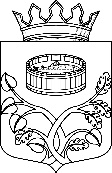 СогласованоПредседатель комитета образованияадминистрации Лужского муниципального района______________Красий С.В.Утверждаю:Заведующий МКУ «Лужский ИМЦ» ___________Наумова Т.Я.Дни неделиМероприятияПонедельник Аппаратное совещание в комитете образования администрации Лужского муниципального районаСовещание специалистов МКУ «Лужский ИМЦ»Вторник (один раз в четверть)Заседание районного Родительского советаСреда (третья среда месяца)Координационный совет по введению ФГОС ООЧетверг (1-2 раза в четверть)Заседание районного Методического советаЧетверг (один раз в два месяца)Заседания творческих групп заместителей заведующих ДОУЧетверг Районная психолого-медико-педагогическая комиссия (ПМПК)ПредметыКто проводитПонедельникПонедельникФизикаМишина И.Г., руководитель РМОАстрономияМишина И.Г., руководитель РМОИнформатикаАверина Е.А., руководитель РМОВторникВторникФизическая культураСмирнов В.А, руководитель РМОТехнология (девочки, мальчики)Крючкова Ф.Н., руководитель РМО,Война А.В., руководитель РМОИЗОЕгорова Л.А., руководитель РМОПедагоги-психологиКузьмина В.А., руководитель РМОСредаСредаБиблиотекариБичевая Г.Б., методист ИМЦНачальная школаСергеева В.Н., методист ИМЦОБЖ (2-я среда), зам.директоров по безопасности, школьные музеиЕньков Е.П., методист  ИМЦМатематикаНаумова Т.Я., заведующий ИМЦ, Мельник Н.С., руководитель РМО, методист ИМЦЧетвергЧетвергИсторияКруглова Н.А., руководитель РМО, методист ИМЦОбществознаниеКруглова Н.А., руководитель РМО, методист ИМЦРусский язык и литератураГончарова Т.Н., руководитель РМО, методист ИМЦМузыка Качалова Т.А., руководитель РМОПятницаПятницаБиологияКрасина В.М., руководитель РМОХимияЛисина М.Р., руководитель РМОГеографияФомина А.А.,  руководитель РМОИностранные языкиРусинова Н.П., руководитель РМО, методист ИМЦЗаместители директоров по УВРЧиркова Т.А., методист ИМЦ№ п/пРМОРуководитель РМОКуратор из числа специалистов ИМЦТема методической работы1.Районное методическое объединение учителей начальных классовПавлова Светлана Николаевна, Заклинская СОШСергеева Валентина НиколаевнаПрофессиональная компетентность педагога как условие повышения качества образования2.Районное методическое объединение учителей математикиМельник Наталья Станиславовна, СОШ №4Наумова Татьяна ЯковлевнаПрименение активных форм и методов обучения на уроках математики и во внеурочное время с использованием педагогических технологий как ресурс реализации ФГОС3.Районное методическое объединение учителей истории и обществознанияКруглова Наталья Анатольевна, СОШ №6Иванов Владимир СергеевичСовершенствование педагогического мастерства учителей как фактор повышения качества образования4.Районное методическое объединение учителей физикиМишина Ирина Геннадьевна, СОШ №3Яркова Татьяна ПетровнаСовершенствование профессиональных компетенций учителя физики как фактор повышения качества образования5.Районное методическое объединение учителей химииЛисина Марина Ряшитовна, СОШ №2Чиркова Татьяна АлександровнаРазвитие мотивации педагогов к саморазвитию - основа достижения качества общего образования6.Районное методическое объединение учителей географииФомина Анастасия Алексеевна, СОШ №4Еньков Евгений ПетровичМетодика организации проведения и проверки ВПР.  Повышение качества обучения географии через ВПР, ОГЭ, олимпиады, конкурсы7.Районное методическое объединение учителей информатикиАверина Елена Александровна, СОШ №3Иванов Владимир СергеевичМетодические аспекты преподавания информатики8.Районное методическое объединение учителей биологииКрасина Валентина Михайловна, СОШ №6Чиркова Татьяна АлександровнаУсвоение УМК по биологии и введению ФГОС в 5-9, 10-11 классах. Системная подготовка обучающихся по биологии к ВПР и ОГЭ9.Районное методическое объединение учителей русского языка и литературыГончарова Татьяна Николаевна, СОШ №4Бичевая Галина БорисовнаСовершенствование педагогической техники учителей как фактор повышения качества образования10.Районное методическое объединение учителей английского языкаРусинова Надежда Петровна, СОШ №4Чиркова Татьяна АлександровнаСовременный урок и новые педагогические технологии, направленные на реализацию ФГОС в основной школе11.Районное методическое объединение учителей немецкого языкаСенькова Наталья Анатольевна, СОШ №3Русинова Надежда ПетровнаПолилингвальное преподавание немецкого языка как второго иностранного12.Районное методическое объединение учителей технологии (технический труд)Война Александр Васильевич, СОШ №4Яркова Татьяна ПетровнаСовершенствование профессиональных компетенций учителя технологии как фактор повышения качества образования13.Районное методическое объединение учителей технологии (обслуживающий труд)Крючкова Фаина Николаевна, СОШ №3Яркова Татьяна ПетровнаПути повышения эффективности работы учителей технологии в условиях реализации ФГОС ООО в 2019/2020 учебном году14.Районное методическое объединение учителей музыкиКачалова Татьяна Александровна, СОШ №6Ахутина Татьяна СергеевнаМузыкальное образование в контексте реализации ФГОС ОО. Развитие творчески одаренных детей через различные методы работы и воспитания духовно-нравственной личности15.Районное методическое объединение учителей ИЗО и черченияЕгорова Лариса Александровна, СОШ №6Ахутина Татьяна СергеевнаВиды и формы контроля на уроках изобразительного искусства16.Районное методическое объединение преподавателей-организаторов ОБЖ и ДПЕньков Евгений Петрович, ИМЦЕньков Евгений ПетровичФормирование профессиональной компетентности  в соответствии с требованиями стандарта педагога17.Районное методическое объединение педагогов-психологовКузьмина Вера Анатольевна, СОШ №5Ахутина Татьяна СергеевнаСоздание программы по коррекции и профилактике гиперактивности у детей младшего школьного возраста18.Районное методическое объединение школьных логопедовТрапенок Людмила Геннадьевна, Толмачевская СОШСергеева Валентина НиколаевнаПрофессиональная компетентность педагога как условие повышения качества образования19.Районное методическое объединение учителей физической культурыСмирнов Владимир Алексеевич, СОШ №2Еньков Евгений ПетровичМетодическое сопровождение и реализация ФГОС. От теории к практике20.Районное методическое объединение школьных библиотекарейСпиридонова Наталья Николаевна, Лужская санаторная школа-интернатБичевая Галина БорисовнаПрофессиональная компетентность педагога как условие повышения качества образования21.Районное методическое объединений заместителей директоров по воспитательной работеАхутина Татьяна Сергеевна, Лужский ИМЦНаумова Татьяна ЯковлевнаПрофессиональная компетентность педагога как условие повышения качества образования22.Школа молодого учителяРусинова Надежда Петровна, СОШ №4Наумова Татьяна ЯковлевнаПрофессиональная компетентность педагога как условие повышения качества образования23.Творческие группы заместителей заведующих ДОУ по воспитательной работеАкимова Юлия Вячеславовна, КО АЛМРНаумова Татьяна ЯковлевнаПрофессиональная компетентность педагога как условие повышения качества образования№ п/пНаименование мероприятия (краткое содержание)Сроки исполненияОтветственный исполнительОжидаемый результат1Анализ результатов внешней оценки качества образования (ОКО) школ Лужского муниципального района ( в т.ч. результатов конкурсов и олимпиад всех уровней)Август2020 г.МКУ «Лужский ИМЦ»,руководители РМОПроведение учителями, руководителями РМО, методистами аналитической работы с результатами оценочных процедур.Выявление проблемных зон.Формирование муниципальной базы данных ОКО2.Анализ мониторинга оценки качества подготовки обучающихся общеобразовательных организаций Лужского муниципального района Август2020 г.МКУ «Лужский ИМЦ», заместители директоров по учебно-воспитательной работеРеализация Концепции региональной системы оценки и управления качеством образования Ленинградской области.Формирование муниципальной базы данных оценки качества образования.3.Организация и проведение инструктивно-методического совещания с руководителями общеобразовательных организаций по вопросам обеспечения объективности оценивания  результатов обучающихсяСентябрь2020 (07.09.2020)Комитет образования ЛМР, МКУ «Лужский ИМЦ»Определение основных направлений деятельности по управлению качеством образования. Соблюдение стандартизации проведения оценочных процедур.Выработка единых критериальных подходов к оцениванию на уровне начального и основного общего образования.4.Проведение мониторинга потребности в повышении квалификации педагогических кадров образовательных организаций на основе результатов диагностики профессиональных затруднений учителейСентябрь –октябрь 2020 г.МКУ «Лужский ИМЦ», руководители ООИзучение образовательных запросов в  повышении квалификации педагогов района, подготовка методических рекомендаций по потребности педагогов района в повышении квалификации на основе проведенного анализа5.Организация обучения- руководителей общеобразовательных организаций по вопросам анализа и использования результатов оценки  качества образования;- учителей общеобразовательных организаций (освоение технологии работы с результатами оценочных процедур);- экспертов (критериальное оценивание);- независимых наблюдателей  (освоение инструктивных материалов и документов, регламентирующих порядок проведения оценочных процедур)Сентябрь 2020 - апрель 2021(по плану МКУ «Лужский ИМЦ»)МКУ «Лужский ИМЦ»Повышение эффективности управленческой деятельности руководителей,профессионального уровня педагогов и независимых наблюдателей в вопросах оценки качества образования. Формирование банка данных специалистов, участвующих в экспертной деятельности6.Проведение в рамках районного Методического совета обучающего семинара с руководителями районных методических объединений учителей-предметников и заместителями директоров по учебно-воспитательной работе по преодолению рисков получения необъективных результатовСентябрь 2020 г. (09.09.2020)МКУ «Лужский ИМЦ»Выработка единых критериальных подходов к оцениванию на уровне начального и основного общего образования.Анализ способов преодоления риска получения необъективных результатов при проведении процедур оценки качества образования.7.Проведение обучающих семинаров с учителями-предметниками по преодолению рисков получения необъективных результатов.Сентябрь-октябрь 2020 г.МКУ «Лужский ИМЦ», руководители районных методических объединений учителей-предметников, руководители школьных методических объединенийАнализ способов преодоления риска получения необъективных результатов при проведении процедур оценки качества образования.Выработка понимания учителями значения оценочных процедур (ВПР, ГИА, НИКО) как инструмента для определения проблем в освоении образовательных программ обучающимися.8.Организация корпоративного повышения квалификации  с использованием ресурсов ФИОКО (дистанционный курс «Оценка качества образования в ОО»)Февраль-март 2021 г.МКУ «Лужский ИМЦ», руководители ОООсвоение педагогическим коллективом методов и инструментов повышения качества образования на школьном уровне9.Участие педагогов и руководителей общеобразовательных организаций в вебинарах, проводимых на региональном уровнеВ течение года по плану ЛОИРОМКУ «Лужский ИМЦ»,  руководители ОООсвоение руководителями и педагогами рекомендаций по проведению мониторинговых процедур10.Проведение педагогических советов, совещаний по повышению качества образования на основе анализа процедур оценки качества образованияНоябрь-декабрь 2020 г.,май-июнь 2021 г.Руководители ООСкорректированные рабочие программы по учебным предметам с учетом результатов процедур оценки качества образования. Проектирование образовательной деятельности обучающихся на основе результатов анализа процедур оценки качества.11.Проведение родительских собраний, размещение информации по вопросам внешних оценочных процедур, объективности оценивания и внедрения системы разновзвешенного оценивания на сайтах и иных информационных ресурсах образовательных организаций.Сентябрь 2020 г., март 2021 г.Руководители ООИнформирование родителей и обучающихся по вопросам проведения внешних оценочных процедур, объективного оценивания12.Методическое сопровождение ВПР, НИКО, ОГЭ, ЕГЭ на официальном сайте МКУ «Лужский ИМЦ»( http://imcluga.ru/) и образовательных организацийВ течение годаМКУ «Лужский ИМЦ»,руководители ОООбеспечение информационной открытости и доступности проведения мониторинга качества образования13.Анализ и корректировка планов работы районных и школьных методических объединений. Помощь методическим объединениям  в выборе эффективных форм работы по созданию системы  оценивания  образовательных результатов в ОООктябрь 2020 г.МКУ «Лужский ИМЦ»,руководители РМОСовершенствование методической грамотности учителей в вопросах оценивания образовательных результатов.14.Проведение выборочной перепроверки ВПР обучающихся  с результатами, значительно отличающимися от средних результатов по муниципальному району Сентябрь –октябрь 2020 г.МКУ «Лужский ИМЦ»Повышение качества оценивания ВПР предметными комиссиями15.Реализация программы  сопровождения образовательных организаций с признаками необъективности оценочных процедур.Оказание адресной помощи образовательным организациям, в которых Рособрнадзором выявлены признаки необъективных результатов Всероссийских проверочных работ:- проведение Единых методических дней на базе школ;- выявление профессиональных дефицитов учителей математики и русского языка с последующим направлением на обучающие семинары по критериальному оцениванию ВПР;- проведение муниципальных работ с последующим разбором и оцениванием по критериям с участием учителей школ, показавших необъективные результаты;- разработка Памяток для учителей по объективному оцениванию ВПРВ течение годаМКУ «Лужский ИМЦ», руководители ОООказание адресной помощи образовательным организациям,  в которых Рособрнадзором выявлены признаки необъективных результатов ВПР16.Выезды в образовательные организации ( Володарская СОШ, Скребловская СОШ, Ям-Тёсовская СОШ, Осьминская СОШ, Торошковская СОШ) с целью изучения внутришкольной системы оценки образовательных результатов, способствующей эффективному выполнению педагогами трудовой функции «по объективной оценке знаний обучающихся  на основе тестирования и других методов контроля» (Приказ Минтруда №544н от 18.10.2015 «Об утверждении профессионального стандарта «Педагог»)Элементы системы:- положение о внутренней системе оценки качества подготовки обучающихся;- система регулярных неависимых оценочных процедур, объективность результатов которых обеспечивает руководство ОО;- принятые в ОО прозрачные критерии внутришкольного текущего и итогового оценивания, обеспечивающие справедливую непротиворечивую оценку образовательных результатов обучающихся;- непрерывный процесс повышения квалификации учителей в  области оценки результатов образования, включающий не только обучение на КПК, но и внутришкольное обучение и самообразование;- проведение учителями и ШМО аналитической экспертной работы с результатами оценочных процедур.В течение года(по графику)Комитет образования ЛМР,МКУ «Лужский ИМЦ»Внедрение в практику работы образовательных организаций методов управления результатами оценочных процедур. Совершенствование системы внутришкольного мониторинга и контроля.17.Трансляция конкретного опыта работы педагогов района по использованию современных технологий и механизмов оценивания, повышающих объективность и достоверность результатов:- проведение обучающих семинаров по освоению данных технологий;- организация муниципальными экспертами-тьюторами практикумов для учителей, «горячих  линий» в период проведения оценочных процедур;- направление в ОО методических рекомендаций  по обеспечению объективности образовательных результатов в рамках конкретной оценочной процедуры В течение годаМКУ «Лужский ИМЦ»Повышение профессиональной компетентности педагогов18.Совместное заседание районного родительского совета с ассоциацией председателей управляющих советов образовательных организаций по теме: «О проведении всероссийских проверочных работ в 2020 -2021 учебном году. О проведении ГИА в формате ОГЭ и ЕГЭ в 2021 году».Октябрь 2020 г. (29.10.2020)МКУ «Лужский ИМЦ»Информирование родительской общественности о проведении оценочных процедур в 2020-2021 учебном году.19.Районная родительская конференция  «Национальный проект «Образование»:  от идей к реализации»Февраль  2021 гМКУ «Лужский ИМЦ» Обеспечение информационной открытости и доступности проведения мониторинга качества образования20.Проведение     совещания     с руководителями образовательных организаций по результатам     оценочных процедур в образовательных организациях  Лужского муниципального районаНоябрь2020 г.,май 2021 г.Комитет образования ЛМРАнализ исполнения плана по обеспечению объективности оценивания образовательных результатов обучающихся в Лужском муниципальном  районе21.Взаимное посещение уроков с целью использования педагогами формирующего оценивания для организации деятельности обучающихся в рамках районного фестиваля открытых уроков «Открытый урок. От педагога к педагогу»Февраль-март 2021 г.МКУ «Лужский ИМЦ», руководители ООСформированный банк практик использования педагогами формирующего оценивания для организации деятельности обучающихся22.Участие в заседаниях расширенного регионального методического совета с руководителями муниципальных методических служб  В течение года по плану работы КОиПО ЛОНаумова Т.Я., заведующий МКУ «Лужский ИМЦ»Принятие решений23.Участие в совещании с руководителями муниципальных методических служб «Эффективность системы взаимодействия муниципальных методических служб и методических объединений учителей образовательных организаций по вопросам объективности проведения оценочных процедур»В течение года по плану работыЛОИРО, МКУ «Лужский ИМЦ»Принятие решений по обеспечению объективности оценивания итогов Всероссийских проверочных работ  в образовательных организациях Лужского муниципального района24.Разработка (внесение изменений) регламентов проведения ВПР в образовательных организациях в части повышения персональной ответственности за проведение оценочной процедуры/проверки результатов участников ВПРНоябрь  -декабрь2020 г.Комитет образования ЛМР,МКУ «Лужский ИМЦ», ООСкорректированный регламент проведения ВПР в части повышения персональной ответственности за проведение оценочной процедуры / проверки результатов участников ВПР25.Участие в обсуждении вопроса обеспечения объективности процедур оценки качества общего образования на секциях окружных совещанийОктябрь-декабрь2020 г.КОиПОЛОИРОКО АЛМРФормирование решений по обеспечению объективности процедур оценки качества общего образования26.Участие в мониторинге прохождения учителями -предметниками обучения по критериальному оцениванию ВПР25.12.2030.05.21ЛОИРОМКУ «Лужский ИМЦ»Анализ результатов управленческого решения.Формирование новой культуры оценивания.27.Участие в обучающих семинарах для руководителей ОО по преодолению рисков получения необъективных результатов при проведении ВПРЯнварь-апрель2020 гКО АЛМРМКУ «Лужский ИМЦ»Сформированы общие подходы преодоления риска получения необъективных результатов при проведении ВПР28.Обучение на курсах повышения квалификации для руководителей ОО по вопросам оценки качества образования на основе практик международных сравнительных исследованийОктябрь – декабрь2020 г.КОиПОЛОИРОКО АЛМРООПовышение квалификации по данному вопросу29.Обучение на курсах повышения квалификации для педагогических работников ОО по вопросам внедрения и использования оценочных инструментов международных сравнительных исследований в практику образовательной деятельности в соответствии с направлениями оценки функциональной грамотности (учителя-предметники)2020 – 2021 гг.КОиПОЛОИРОКО АЛМРМКУ «Лужский ИМЦ»Повышение квалификации педагогических работников30.Участие в региональных мониторингах для обучающихся 4-9 классов по различным направлениям функциональной грамотностиВ течение 2020-2021 учебного годаКОиПОЛОИРОКО АЛМРруководители ООПринятие управленческих решений с определением проблем и путей их преодоления31.Информационное обеспечение открытости и объективности проведения независимой оценки по модели PISAВ течение годаКомитет образования ЛМР,МКУ «Лужский ИМЦ», ООИнформирование родителей и общественности о проведении общероссийской, региональной оценке по модели  PISA№ п/пНаименование мероприятия (краткое содержание)Сроки исполненияОтветственный исполнительОжидаемый результатОрганизационное обеспечение поддержки школ с низкими образовательными результатами обученияОрганизационное обеспечение поддержки школ с низкими образовательными результатами обученияОрганизационное обеспечение поддержки школ с низкими образовательными результатами обученияОрганизационное обеспечение поддержки школ с низкими образовательными результатами обученияОрганизационное обеспечение поддержки школ с низкими образовательными результатами обучения1Формирование и утверждение муниципального плана действий по поддержке школ, функционирующих в сложных социальных условиях и показывающих низкие образовательные результаты сентябрь 2020 г.ИМЦПоддержка профессионального развития руководителей и учителей школ с низкими результатами обучения 2Мониторинг профессиональных проблем и дефицитов   педагогов образовательных организаций, показывающих стабильно  низкие образовательные результатыСентябрь - октябрь 2020 г.ИМЦОпределение факторов, обуславливающих качество образовательных результатовПовышение квалификации педагогических и руководящих работников школПовышение квалификации педагогических и руководящих работников школПовышение квалификации педагогических и руководящих работников школПовышение квалификации педагогических и руководящих работников школПовышение квалификации педагогических и руководящих работников школ3Анализ кадрового обеспечения образовательной деятельности ООАнализ программно-методического обеспечения образовательного процессаАвгуст – сентябрь 2020 г.ОО,  ИМЦСоздание эффективного использования имеющихся ресурсов школ в решении актуальных задач повышения качества образования в школах с низкими образовательными результатами4Разработка и реализация индивидуальных планов повышения квалификации учителей, показывающих низкие результаты обученияСентябрь - октябрь 2020 г.,  ИМЦОбеспечение профессионального развития педагогов в соответствии с их индивидуальным образовательным маршрутом5Курсы повышения квалификации руководителейВ течение годаООПовышение уровня готовности руководителей к эффективному управлению 6Курсы повышения квалификации педагоговВ течение годаООПовышение профессиональной компетентности учителей в достижении качественных образовательных результатовИнформационно-консультативная  поддержкаИнформационно-консультативная  поддержкаИнформационно-консультативная  поддержкаИнформационно-консультативная  поддержкаИнформационно-консультативная  поддержка7Онлайн-консультацииПо запросу руководителейИМЦОперативная информационная и методическая помощь в решении актуальных управленческих и педагогических задач8Методические семинары для учителей-предметников по проблемам, выявленным в ходе анализа результатов обучения По плану ИМЦИМЦИндивидуальная адресная помощь, презентация успешного опыта 9Распространение лучших практик, способствующих повышению качества образования  (научно-практические конференции, круглые столы, фестивали открытых уроков, мастер-классы и др.)По плану ИМЦИМЦНаучно-теоретическая , методическая и информационная поддержка педагогических работников по вопросам обеспечения качества образования10Информационное и методическое сопровождение посредством сайта ИМЦВ течение годаОО,  ИМЦ,Поддержка профессионального развития руководителей и учителей школ с низкими результатами обученияФормирование и организация работы партнёрских пар школ с привлечением успешных ООФормирование и организация работы партнёрских пар школ с привлечением успешных ООФормирование и организация работы партнёрских пар школ с привлечением успешных ООФормирование и организация работы партнёрских пар школ с привлечением успешных ООФормирование и организация работы партнёрских пар школ с привлечением успешных ОО11Утверждение списка сетевого партнерства образовательных организаций с низкими образовательными результатами и образовательных организаций со стабильными образовательными результатами Перечень пар-школ:МОУ «Володарская средняя общеобразовательная школа» - МОУ «Средняя общеобразовательная школа № 6 им. Героя Советского Союза В.П. Грицкова»МОУ «Волошовская средняя общеобразовательная школа» - МБОУ «Средняя общеобразовательная школа № 5»;МОУ «Осьминская средняя общеобразовательная школа» - МОУ «Средняя общеобразовательная школа № 3»;МОУ «Толмачевская средняя общеобразовательная школа им. Героя Советского Союза И.И. Прохорова» - МОУ «Средняя общеобразовательная школа № 4»;МОУ «Торошковская средняя общеобразовательная школа» - МОУ «Средняя общеобразовательная школа № 2 им. Героя Советского союза А.П. Иванова»Октябрь 2020 гПары школФормирование благоприятной профессиональной среды для вовлечения учителей школ с низкими результатами обучения в инновационные процессы успешных школ12Адресная помощь через организацию тьюторского, консультационного сопровождения со стороны представителей муниципальной методической службы, директоров, педагогических работников школ с высоким уровнем качества образовательных результатов   по вопросам повышения качества образования:- совместное проектирование ООП, рабочих программ;- совместные заседания методических объединений учителей;- обмен положительным опытом достижения качественных образовательных результатов;- выезды в школы В течение годаОО, ИМЦСоздание условий для трансляции позитивного педагогического опыта Организация комфортной среды обучения в ОО,разработка системы конкурсов, проектов для повышения мотивации учащихся к достижению сопоставимых образовательных результатовАнализ эффективности функционирования  системы внутреннего мониторинга качества образованияАнализ эффективности функционирования  системы внутреннего мониторинга качества образованияАнализ эффективности функционирования  системы внутреннего мониторинга качества образованияАнализ эффективности функционирования  системы внутреннего мониторинга качества образованияАнализ эффективности функционирования  системы внутреннего мониторинга качества образования13Выявление проблемных зон образовательной организации  и разработка плана перевода школы в эффективный режим развития  В течение годаООСоздание комфортной среды обучения в ОО, разработка системы конкурсов, проектов для повышения мотивации учащихся к достижению сопоставимых образовательных результатов14Разработка и утверждение планов ОО: - по сопровождению неуспевающих и слабоуспевающих обучающихся;- организации работы по повышению профессионализма педагогов и повышению качества реализации образовательных программОктябрь 2020 гООПовышение качества работы с обучающимися, испытывающими трудности в освоении основных общеобразовательных программ и социальной адаптации15Организация мониторинга  эффективности реализации плана перевода школы в эффективный режим развития.  Рекомендации руководителям ОО по повышению качества образования  и принятию управленческих решенийВ течение 2020 -  2021 учебного годаОО, ИМЦОпределение качества управленческих  решений, принимаемых по итогам проведения процедур  внутреннего мониторингаРазработка рекомендаций16Корректировка списка школ по итогам оценочных процедур (ВПР, ГИА)Июнь 2021г         ОО, ИМЦПоложительные итоги ВПР, НИКО, ГИА и результаты мониторинга /самомониторинга/ДатаГде проводитсяВремяМероприятиеОтветственныйРУКОВОДЯЩИЕ КАДРЫРУКОВОДЯЩИЕ КАДРЫРУКОВОДЯЩИЕ КАДРЫРУКОВОДЯЩИЕ КАДРЫРУКОВОДЯЩИЕ КАДРЫАвгуст2020ОО (по отдельному графику)Прием образовательных организаций Лужского муниципального района к новому 2020-2021 учебному годуКомитет образования,ИМЦ,руководители ОО08.08По отдельному планус 11.00Участие в праздничных мероприятиях, посвященных  243-летию г. ЛугиРуководители ОО25.08г. Санкт-Петербург, ФГБУ «Президентская библиотека им. Б.Н. Ельцина»12-00Областной педагогический совет по теме: «Инвестиции в образование – инвестиции в человека»»Комитет образования, ИМЦ26.08СОШ №210-00Районный педагогический совет «Национальный проект «Образование»:  от идей к реализации»  (пленарное совещание)Комитет образования, ИМЦ26.08СОШ №312-00Районный методический совет совместно с заместителями директоров по УВРНаумова Т.Я., заведующий ИМЦ, Снигур Н.А., директор СОШ №3,руководители РМО27.08 - 28.08Школы города и районаПроведение педагогических советов по организованному началу нового учебного годаРуководители школ01.09ООПо плану ОО День знаний. Торжественные линейки, посвященные началу нового учебного года.Всероссийский открытый урок «Помнить – значит знать», посвященный 75-летию Победы в Великой Отечественной войне 1941-1945 годов Руководители ОО01.09 – 08.09ООПо плану ООНеделя безопасности «Азбука безопасности»«Уроки безопасности» с участием сотрудников ВДПО, ОГПС и ОНД и ПРРуководители ОО02.09ООПо плану ООУчастие в торжественных мероприятиях, посвященных Дню Российской гвардииКомитет образования, руководители ОО02.09ООПо плану ООВсероссийский открытый онлайн - урок на тему: «Уроки Второй мировой»Руководители ОО03.09СОШ №3,СОШ №414-00Всероссийский исторический диктант «Диктант Победы».Начало работы площадки с 12-00.Иванов В.С., методист ИМЦ,Снигур Н.А., директор СОШ №3, Буржинская Е.И., директор СОШ №403.09ООПо плану ООДень солидарности в борьбе с терроризмомРуководители ОО08.09ООПо плану ООМеждународный день распространения грамотностиРуководители ОО08.09АЛМР, большой зал10-30Инструктивно-методическое занятие для руководителей ОО по пожарной безопасности, профилактике детского дорожно-транспортного травматизма и обеспечению безопасности учебного процесса в условиях угрозы пандемии коронавирусаЕньков Е.П., методист ИМЦ, ОНД и ПР Лужского района, ОГПС Лужского района, ОГБДД ОМВД РФ по г.Луге и Лужскому району, ТО Управления РПН по Лужскому району, руководители ОО09.09СОШ №215-00Районный методический совет совместно с заместителями директоров по УВР по проведению ВПР в сентябре-октябре 2020 года в школах Лужского районаНаумова Т.Я., заведующий ИМЦ14.09 – 12.10Школы города и районаВсероссийские проверочные работыКомитет образования, руководители ООсентябрьОО, портал «ПроеКТОрия»По отдельному плануВсероссийские уроки по профессиональной навигации для обучающихся 8-11 классов на портале «ПроеКТОрия»Руководители ОО01.09 - 30.09По плану ООМесячник пожарной безопасностиРуководители ОО10.09 – 29.10ОО, по отдельному графикуШкольный этап всероссийской олимпиады школьниковРуководители ОО, руководители РМО, руководители ШМО27.09Всероссийский День работника дошкольного образованияВсероссийский День работника дошкольного образованияВсероссийский День работника дошкольного образованияВсероссийский День работника дошкольного образования01.10СОШ №3, актовый зал 15-00Районное торжественное мероприятие, посвященное Международному Дню учителяКомитет образования02.10СОШ10-00Диагностические работы для обучающихся 10-х классов по обществознанию и литературеКомитет образования, руководители ОО02.10 ООПо плану ООДень профессионально-технического образованияРуководители ОО02.10 ООПо плану ООУчастие в мероприятиях, посвященных Дню гражданской обороны (Всероссийская тренировка по гражданской обороне)Отдел ГО, ЧС и МП, комитет образования, ИМЦ, руководители ОО04.10 ООПо плану ООВсемирный день защиты животныхРуководители ОО05.10Международный День учителяМеждународный День учителяМеждународный День учителяМеждународный День учителя06.10СОШ10-00Диагностическая работа для обучающихся 10-х классов по русскому языкуКомитет образования, руководители ОО07.10СОШ14-30Тестирование обучающихся 10-11 классов по математике, физике, информатике (в рамках соглашения с ЛЭТИ)Комитет образования, ИМЦ, руководители ОО07.10Компьютерный центр10-30Инструктаж заместителей директоров по безопасности по работе с видеокамерами. Семинар преподавателей ОБЖ «Концепция преподавания учебного предмета ОБЖ в ОО РФ, реализующих основные общеобразовательные программы»Еньков Е.П., методист ИМЦ, Погодин В.А., директор КЦ08.10ЛОИРО, ООРегиональная научно-практическая конференция "Роль социальных институтов в профилактике вредных привычек"  (в дистанционном формате) – для руководящих и педагогических кадровhttp://m.mirapolis.ru/m/miravr/2037661635        Секция №1 Секция 2 Секция 3Куратор: В.Т. Лободин, доцент, канд. пед. наук08.10ЛОИРОКонференция по теме: «Актуальные вопросы профориентации и профессионального самоопределения обучающихся Ленинградской области»Куратор: Пахомова О.Ф., к.п.н., ст. методист кафедры педагогики и психологии09.10СОШ10-00Диагностические работы для обучающихся 10-х классов по информатике и ИКТ, физике, химииКомитет образования, руководители ОО13.10СОШ10-00Диагностические работы для обучающихся 10-х классов по биологии и иностранному языкуКомитет образования, руководители ОО16.10ООПо плану ООВсероссийский урок «Экология и энергосбережение» в рамках Всероссийского фестиваля энергосбережения #ВместеЯрчеРуководители ОО17.10ЛОИРО, ООВебинар по вопросам реализации в Ленинградской области проекта детского образовательного туризма "Живые уроки"https://us04web.zoom.us/j/9328487259?pwd=SmRtS21vUXRCSG1jVC9OMWttVHpYQT09Куратор: И.В. Васютенкова, зав. кафедрой педагогики и психологии, канд. пед. наук, доцент21.10СОШ10-00Репетиционное сочинение (изложение) для обучающихся 11 (12) классовРуководители ОО24.10 – 31.10 ООПо плану ООНеделя финансовой грамотностиРуководители ОО26.10 ООПо плану ООМеждународный день школьных библиотекРуководители ОО26.10 – 30.10ООПо плану ООДень призывника (10 – 11 классы)ВК ЛО по г. Луги и Лужского района,Еньков Е.П., методист ИМЦ, руководители ОО27.10ЛОИРО, ОО11-00Региональная научно-практическая конференция "Здоровье и образование" – для руководящих и педагогических кадровhttp://m.mirapolis.ru/m/miravr/3974786509      Секция №1 Секция 2 Секция 3Куратор: Г.Е. Гун, профессор, д-р мед. наук, заслуженный врач РФ 28.10 - 30.10 ООПо плану ООДень Интернета. Всероссийский урок безопасности школьников в сети ИнтернетРуководители ОО29.10 – 30.10ЛОИРО, ОО11-00XXIII международная научно-практическая конференция «Личность. Общество. Образование». Тема 2020 года «Образование и нравственные ориентиры человека в современном обществе» - в дистанционном формате.Куратор: Кучурин В.В., заместитель председателя оргкомитета, проректор по организационной и научно-методической деятельностиГАОУ ДПО «ЛОИРО»                                                         29.10 ООПо плану ОО125-летие со дня рождения великого русского поэта Сергея Александровича Есенина (31 октября)Руководители ОО29.10СОШ №212-00Координационный совет совместно с районным Методическим советомНаумова Т.Я., заведующий ИМЦ29.10СОШ №215-30Районный родительский советНаумова Т.Я., заведующий ИМЦ, Пестовская Е.М., председатель РРС29.10ЛОИРОКонференция "Родительская компетентность: вызовы времени и потенциал образования"Участники: старшие воспитатели, зам. зав. по УВР, воспитатели ДОО, специалисты ДООКураторы: С.В. Никитина, доцент, канд. пед.наук; Л.И. Власова, методист 30.10 ООПо плану ООУрок памяти  (День памяти политических репрессий)Руководители ОО30.10 – 01.11ООВсероссийский онлайн - фестиваль семейного чтения #ЧитайФестРуководители ОООктябрьООМесячник Гражданской обороны МЧС РоссииРуководители ОООктябрь-ноябрьОО (по отдельному плану)Проверка организации горячего питания в школах районаКомитет образования, районный родительский совет руководители ОО01.11 – 29.12ОО по отдельному графикуМуниципальный этап Всероссийской олимпиады школьников в 2020-2021учебном годуСпециалисты ИМЦ,руководители РМО учителей-предметников01.10 – 19.11ГБОУ ДО «Центр «Ладога»Региональный заочный этап областного слета дружин юных пожарных Ленинградской областиОГПС, ОНД и ПР, Еньков Е.П., методист ИМЦ, руководители ОО19.10 – 04.11ООПо плану ООМероприятия, посвященные Дню народного единства (04.11.2020)Комитет образования администрации Лужского МР, руководители ОО11.10 – 27.11ОО1-й этап (школьный) соревнований «Я и пожарная безопасность» (4 классы)ОНД и ПР Лужского района, руководители ОО11.11ООПо плану ООМеждународный день энергосбереженияРуководители ОО11.11 – 15.11ООПо плану ООНеделя энергосбережения (сбор вторичного сырья и отправка его на переработку, акции, экологические конференции, тематические занятия)Руководители ОО16.11ООПо плану ООУчастие в мероприятиях, посвященных Международному дню толерантности (Всероссийский Урок Доброты)Руководители ОО16.11СОШ №2, Толмачевская СОШЭкологический диктантИванов В.С., методист ИМС, руководители ОО25.11СОШ №313-30Семинар-практикум «Внеурочная деятельность как средство развития и социализации личности»(Завучи НШ, руководители ШМО)Сергеева В.Н., методист ИМЦ, Павлова С.Н., руководитель РМО25.11-27.11ООПо плану ООМероприятия, посвященные Дню матери Руководители ОО27.11Детская библиотека11-30Семинар школьных библиотекарей: «Пути сотрудничества школьной иДетской библиотеки. Цифровая среда в школе как средство реализации творческогопотенциала педагога и учителя (с участием методиста корпорации«Российский учебник»)Бичевая Г.Б., методист ИМЦ, библиотекари ОО29.11СОШ №412-00Географический диктантИванов В.С., методист ИМС, руководители ОО02.12 – 03.12По плану ООМероприятия, посвященные Дню Неизвестного СолдатаРуководители ОО02.12 – 03.12По плану ООМеждународный день инвалидов (Всероссийский Урок Доброты) (03.12)Руководители ОО02.12ППЭ СОШ № 2,СОШ № 3, СОШ № 510-00Итоговое сочинение (изложение) для обучающихся 11 (12) классовКомитет образования, руководители ППЭ, руководители ООдекабрьГБУ ДО «Центр «Ладога»Очный этап областного конкурса «Кубок на лучшее знание ПДД»ГОУ ДО «Центр «Ладога», Еньков Е.П., методист ИМЦ, ОГИБДД, СОШ № 605.12По плану ООДень начала контрнаступления советских войск против немецко-фашистских войск в битве под Москвой (1941 год)Руководители ОО05-09.12По плану ООМероприятия, посвященные Дню Героев ОтечестваРуководители ОО10.12Общеобразовательные организацииЕдиный урок прав человека (для обучающихся 10-11 классов). Мероприятие приурочено ко дню принятия Конституции Российской Федерации.Руководители ОО12.12По плану ООМероприятия, посвященные Дню Конституции РФРуководители ООдекабрьЛОИРООбластной Форум педагогических идей и инновационных практикНаумова Т.Я., заведующий ИМЦ07.12 –18.12в ОО по отдельному графику,КЦ10-00Муниципальный этап  конкурса «Учитель года». I тур:  - учебное занятие с обучающимися;  - творческая защита системы работы конкурсантаНаумова Т.Я., заведующий ИМЦ23.12 – 27.12г. Москва, Государственный Кремлевский ДворецПоездка делегации школьников Лужского муниципального района на Общероссийскую Новогоднюю ёлкуНаумова Т.Я., заведующий ИМЦ,Ахутина Т.С., методист ИМЦ23.12 – 28.12ООНовогодние мероприятия (по отдельному графику)Инструктажи по требованиям безопасности при проведении новогодних мероприятийРуководители ОО,зам. руководителей по безопасности, преподаватели ОБЖ ОО15.01Лужский ГДК (малый зал)14-30Районное мероприятие «Рождественский ангел»:- выставка творческих работ;- мастер-классы;- праздничный концертНаумова Т.Я., заведующий ИМЦ,Ахутина Т.С., методист ИМЦ20.01СОШ №2Координационный совет по внедрению ФГОС ОО совместно с районным Методическим советом.Наумова Т.Я., заведующий ИМЦ22.01КЦ9-30II этап районного конкурса «Учитель года» («Мастер-класс», «Разговор с обучающимися»)Наумова Т.Я., заведующий ИМЦ27.01По плану ООМероприятия, посвященные 77-й годовщине снятия блокады города ЛенинградаРуководители ОО28.01СОШ №215-30Совет Ассоциации председателей УС ОО Лужского района.Районный родительский совет.Наумова Т.Я., заведующий ИМЦ11.01 – 20.02Санкт-Петербург, ЛОИРО, Центр «Интеллект»Региональный этап Всероссийской олимпиады школьников по общеобразовательным предметам в 2020-2021 учебном году (по отдельному графику)Наумова Т.Я., заведующий ИМЦ,руководители школ22.01 – 28.02По плану ООМесячник военно-патриотической работыРуководители ОО17.12 – 28.02Школы (по отдельному графику)Районный этап конкурса «Классный, самый классный»Ахутина Т.С., методист ИМЦ22.01 – 02.02По плану ООАкция «Мы вместе» (за безопасность на дорогах).ОГИБДД, ОО01.02 – 28.02ООШкольный этап Всероссийского конкурса юных чтецов «Живая классика»Руководители ООфевральг. Санкт-Петербург, ул. Профессора Попова, д. 5, ЛЭТИ11-00Второй этап проекта «Абитуриент Ленинградской области - студент ЛЭТИ» (для учащихся 10-11 классов)Наумова Т.Я., заведующий ИМЦ, руководители ОО01.02 – 01.03Школы города и районаФестиваль педагогического мастерства «Открытый урок. От педагога к педагогу»Наумова Т.Я., заведующий ИМЦ, руководители ОО04.02Заклинская СОШ10-30III этап районных соревнований «Я и пожарная безопасность» среди сельских школОНД и ПР Лужского района, Еньков Е.П., методист ИМЦ, преподаватели-организаторы ОБЖфевральг. Санкт-Петербург, Суворовский пр., д.67, к.501Заседание коллегии комитета общего и профессионального образования Ленинградской области по теме: « Об итогах работы системы образования Ленинградской области в 2020 году и стратегических задачах реализации национального проекта «Образование»Комитет образования, ИМЦ12.02По плану ООУчастие в мероприятиях, посвященных 77-й годовщине со Дня освобождения города Луги и Лужского района от немецко-фашистских захватчиковРуководители ОО11.02СОШ №410-30III этап районных соревнований «Я и пожарная безопасность» среди городских школОНД и ПР Лужского района, Еньков Е.П., методист ИМЦ, преподаватели-организаторы ОБЖ15.02По плану ООУчастие в торжественных мероприятиях, посвященных Дню памяти о россиянах, исполнявших служебный долг за пределами ОтечестваРуководители ОО23.02По плану ООУчастие в торжественных мероприятиях, посвященных Дню защитника ОтечестваРуководители ОО04.03Лужский ГДК, малый зал15-00Районная родительская конференция Наумова Т.Я., заведующий ИМЦ,Пестовская Е.М., председатель районного родительского Совета12.03СОШ №312-30Районный этап Всероссийского конкурса юных чтецов «Живая классика»Синильникова Т.И., методист ИМЦ, руководители ООмартСанкт-Петекрбург, Суворовский пр., д. 67, Правительство Ленинградской области, к. 50111-00Областное родительское собрание. Наумова Т.Я., заведующий ИМЦ23.03СОШ №511-00Единый методический день.Научно-практическая конференция по теме: «Внутренняя система оценки качества образования как ресурс обеспечения объективности оценивания образовательных результатов».Заседания районных методических объединений учителей-предметников (обмен опытом, мастер-классы)Наумова Т.Я., заведующий ИМЦ,руководители РМОмартЛОИРОXXIVМеждународная научно-практическая конференция «Личность. Общество. Образование»Наумова Т.Я., заведующий ИМЦ, руководители ООмартКомпьютерный центрРайонный конкурс молодых учителей «Педагогический дебют – 2021»Наумова Т.Я., заведующий ИМЦ,Русинова Н.П., руководитель ШМУМартПо плану КОиПО ЛОУчастие в областном этапе Ленинградского областного конкурса «Учитель года»Наумова Т.Я., заведующий ИМЦАпрельЛужский ГДК (малый зал)Чествование победителей, лауреатов и участников районных конкурсов профессионального мастерства «Учитель года-2021», «Классный, самый классный-2021», «Педагогический дебют-2021»Наумова Т.Я., заведующий ИМЦМарт  -АпрельОО (по отдельному графику)Всероссийские проверочные работы (ВПР) Руководители ООАпрельМУК «Заклинский СДК»Районный праздник «День книги - 2021»Магазин книги «Кругозор» компании «Орлан», Лужский ИМЦ, ООМарт-апрельООКонкурс  на знание географии, истории и  культуры Республики Польша и Нижнесилезского воеводства среди школьников  Ленинградской областиКомитет образования, ИМЦ, ООмартПо отдельному плануМесячник пожарной безопасностиРуководители ООс 20.04 по 09.05По плану ООПроведение в образовательных организациях Ленинградской области ежегодной акции «Урок Победы – Бессмертный полк»Руководители ОО07.05 – 09.05По отдельному плануУчастие в торжественных праздничных мероприятиях, посвященных 76-й  годовщине Великой ПобедыЕньков Е.П., методист ИМЦ, руководители ООмайГородковская школа – филиал СОШ №210-30Районные соревнования «Безопасное колесо-2021» имени Н.Н. КрупцаЕньков Е.П., методист ИМЦ, ОГИБДД,руководители ОО25.05По плану ООТоржественные линейки «Последний школьный звонок»Руководители ООМай-июньППЭ ОГЭОсновной период государственной итоговой аттестации по образовательным программам основного общего образования в 2021 годуКомитет образования, руководители ООМай-июньППЭ ЕГЭОсновной период государственной итоговой аттестации по образовательным программам среднего общего образования в 2021 годуКомитет образования, руководители ОО